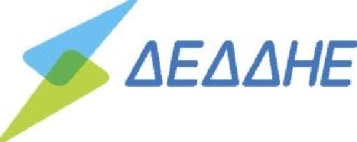 Διεύθυνση Περιφέρειας Κεντρικής Ελλάδας     Περιοχή Λαμίας Πρ.Αταλάντης						         ΑΡ./ΗΜ: 18/04/2024 Πληροφορίες:		 	                                                ΠΡΟΣ:    ΑΠΟΔΕΚΤΕΣ Σταύρος Παπαϊωάννου                                                                   Τηλέφωνο     : 22330-81012					 FAX             : 22330-23238				            		 Email           : st.papaioannou@deddie.gr							ΘΕΜΑ:        Προγραμματισμένες διακοπές ρεύματοςΣΧΕΤ.:        			Σύμφωνα με τις προγραμματισθείσες διακοπές ρεύματος, λόγω εκτέλεσης εργασιών του συνεργείου της ΔΝΕΜ παρακαλώ όπως ενημερώσετε τους ακροατές-τηλεθεατές-χρήστες του διαδικτύου, τους δημότες και τις δημότισσες ότι:Την ΚΥΡΙΑΚΗ 21/04/2024 λόγω εκτέλεσης εργασιών του συνεργείου της ΔΝΕΜ θα γίνει προγραμματισμένη   διακοπή  ρεύματος στην κάτωθι περιοχή του ΔΗΜΟΥ ΛΟΚΡΩΝ:Ο ΥΠΟΣΤΑΘΜΟΣ ΑΤΑΛΑΝΤΗΣ ΑΠΟ ΩΡΑ 06:45 ΕΩΣ 06:50. Σημειώνεται ότι επειδή πρόκειται για τεχνικές εργασίες μπορεί να υπάρξει μικρή μεταβολή στις ώρες διακοπής, δηλαδή να μειωθούν οι ώρες (το συνηθέστερο) ή αν προκύψουν απρόβλεπτες τεχνικές δυσκολίες να γίνει μικρή υπέρβαση.                                                                Ο ΠΡΟΪΣΤΑΜΕΝΟΣ                                                                  ΠΑΠΑΪΩΑΝΝΟΥ ΣΤ.ΑΠΟΔΕΚΤΕΣ star@lamiastar.grstarfm@lamiastar.grinfo@lamiareport.grlamianow.gr@gmail.cominfo@ilamia.grlokron@dimos-lokron.gov.grt.ydlokron@gmail.comgiannisni61@gmail.com